M O H AM M E DG R A P H I C D E S I G N E RPROFILE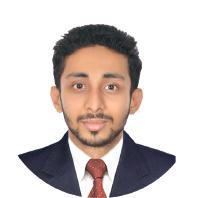 EMAIL :mohammed.369968@2freemail.com EDUCATIONGRAPHIC DESIGN |BANGALORE | INDIARELIANCE AIMSBACHELORE OF COMPUTER APPLICATION | INDIAANJUMAN INSTITUTE OF MANAGEMENT & COMPUTER APPLIC ATIONTo attain the position of “Graphic Designer” in your organization where I can utilize my creative and innovative skills in designing, there by adding to development of the organization.To utilize my creative soul with the ability to think outside the box to obtain full-time employment in the graphic design industry.EMPLOYMENTGRAPHIC DESIGN INTERNSHIP |BANGALORE | INDIAZELOS STUDIO - ECOMMERCE GRAPHIC DESIGN (6 MONTH)GRAPHIC DESIGNER | BANGALORE |INDIASA DEALS (sadeals.in) - ECOMMERCE GRAPHIC DESIGNER( 2 YE A R E X P E R I A N C E )SKILLSPhotoshopIllustratorInDesignCorel DrawMS O  ceRESPONSIBILITIESMeeting with clients or the art director to determine the scope of a project Advising clients on strategies to reach a particular audienceDetermining the message the design should portray Creating images that identify a product or convey a messageDeveloping graphics and visual or audio images for product illustrations, logos, and websitesCreating designs either by hand or using computer software packages Selecting colors, images, text style, and layoutPresenting the design to clients or the art directorIncorporating changes recommended by the clients into the nal design Reviewing designs for errors before printing or publishing themDECLARATION :I hereby declare that the information I have finished the above are true as well as according to my knowledge.PERSONAL DETAILSPERSONAL DETAILSSTRENGHTSTRENGHT-Industry aware and technologically up to speed withDATE OF BIRTH :21-10-1990-Industry aware and technologically up to speed withGENDER :MALEMALEMALEMALEcurrent design trendsMARITAL STATUS :SINGLESINGLESINGLESINGLE-Dedicated ,Highly Motivated & always on task-Dedicated ,Highly Motivated & always on taskNATIONALITY :INDIANINDIANINDIANINDIAN-Dedicated ,Highly Motivated & always on task-Dedicated ,Highly Motivated & always on taskLANGUAGE KNOWN :ENGLISH, HINDI,URDU.LANGUAGE KNOWN :ENGLISH, HINDI,URDU.LANGUAGE KNOWN :ENGLISH, HINDI,URDU.LANGUAGE KNOWN :ENGLISH, HINDI,URDU.LANGUAGE KNOWN :ENGLISH, HINDI,URDU.-Creatively driven and logically minded-Creatively driven and logically mindedVISA STAUS :LONG TERM VISIT VISALONG TERM VISIT VISALONG TERM VISIT VISALONG TERM VISIT VISA